JÖVEDELEMIGAZOLÁS KÉRÉSE A NAV-TÓL NE HAGYD AZ UTOLSÓ PILLANATRA!Évről-évre visszatérő jelenség, hogy a felsőoktatási intézmények a kollégiumi elhelyezéshez, illetve a különböző szociális jellegű juttatások odaítéléséhez bekérik a hallgatóktól a család jövedelemi viszonyait hitelesen alátámasztó jövedelemigazolásokat a családtagokra vonatkozóan. Jellemzően azonban az igazolások beszerzését a hallgatók az utolsó napokra hagyják, amely nagyon komoly fennakadást okoz a NAV Szabolcs-Szatmár-Bereg Megyei Adóigazgatósága ügyfélfogadási menetében. Ennek megelőzésére, illetve elkerülésére az alábbiakra hívjuk fel a kedves felsőoktatásban részt vevő hallgatók figyelmét.A jövedelemigazolás igénylésének több módja is van. Mindegyik igénylési módhoz szükség van az alábbi IGAZOL nyomtatvány kitöltésére, amelyet érdemes még az ügyfélszolgálatra érkezés előtt megtenni:Nézzük az igénylési módokat egyenként:Személyesen a NAV központi ügyfélszolgálatán, Nyíregyházán (akár előzetes internetes időpontfoglalással), vagy bármelyik vidéki kirendeltségen (Mátészalka, Nyírbátor, Kisvárda, Fehérgyarmat).Alapvetően kiegyensúlyozott ügyfélforgalom mellett az adóhatóság felvállalta azt az ügyfélbarát kiszolgálás jegyében, hogy a jövedelemigazolásokat az ügyfeleknek azonnal elkészíti, holott erre jogszabály alapján nem lenne köteles, mert az igazolásoknak 6 napos elkészítési határideje van. Éppen ezért előfordulhat az a helyzet, hogy ha valaki az utolsó napokra hagyja a kérelmet, és ezekben a napokban az ügyfélszolgálatokon nagyobb számú ügyfél jelentkezik ugyanebben a témában, akkor kapacitás hiánya miatt az adóigazgatóság központi ügyfélszolgálata vagy vidéki kirendeltségei nem fogják tudni felvállalni az azonnali kiadást. Ilyenkor számítani kell arra, hogy akár több napig is eltarthat az igazolás elkészítése és adózóhoz történő eljuttatása. Ez nyilvánvalóan problémát jelenthet az ügyfeleknek, hiszen ennek következtében különböző kedvezményektől is eleshetnek, éppen ezért érdemes időben cselekedni és a többi igénylési módot is számításba venni.A személyes ügyintézéshez az Interneten keresztül előzetes időpont foglalására is lehetőség van a NAV hivatalos honlapján (www.nav.gov.hu) az alábbi elérési útvonalon: Ügyfélszolgálatok > Szolgáltatások > Ügyfélszolgálati időpont foglalása.Ezzel gyakorlatilag nagyobb ügyfélszám esetén sem szükséges hosszan várakoznia az ügyfélnek, ugyanis soron kívül szólítja ügyintézőnk.Fontos kihangsúlyozni, hogy ha a hallgató kívánja az igazolásokat a hozzátartozói helyett beszerezni, akkor ehhez minden egyes ügyfélre vonatkozóan külön-külön szabályos meghatalmazással kell rendelkeznie, amelyre az alábbi minta szolgál:Postai úton is lehetőség van a kérelem NAV-hoz való eljuttatásában. Ekkor szintén az IGAZOL nyomtatványt kell kitöltve megküldeni minden érintett vonatkozásában külön-külön.Aki rendelkezik Ügyfélkapus regisztrációval, az egyszerűen otthonról, elektronikus úton is megkérheti az igazolást, fontos azonban kihangsúlyozni, hogy mivel ebben az esetben a hozzátartozók jövedelemigazolásáról van szó, ezért nekik maguknak is ügyfélkapus regisztrációval kell rendelkezniük. Az ehhez szükséges nyomtatvány:Ez bármelyik NAV ügyfélszolgálaton, kirendeltségen elintézhető, erre az ügytípusra a fentieknek megfelelően szintén lehet a NAV honlapján előzetesen időpontot foglalni.Ügyfélkapunyitásra egyebekben a Közigazgatási és Elektronikus Közszolgáltatások Központi Hivatalában, a fővárosi és megyei kormányhivatalokban, ezek járási hivatalainál, a Magyar Posta Zrt. hivatalaiban is lehetősége van az ügyfeleknek.Telefonos úton is kérhető a jövedelemigazolás, ekkor viszont egy bizonyos kódra van szüksége az ügyfeleknek a rendszerben való azonosíthatóság érdekében.A kód igényléséhez szükséges nyomtatvány:A kód megképzése hosszabb időt vesz igénybe, így azt érdemes már korábban megigényelni, ezt követően ezzel hívható a NAV Ügyféltájékoztató és Ügyintéző Rendszere a 06/40/20-21-22-es telefonszámon.NAV Szabolcs-Szatmár-Bereg Megyei Adóigazgatósága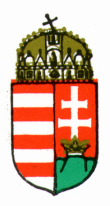 Nemzeti Adó-és VámhivatalSzabolcs-Szatmár-Bereg Megyei Adóigazgatósága